Сумська міська радаВиконавчий комітетРІШЕННЯУ зв’язку з доопрацюванням проекту рішення від 12.06.2018 № 310 «Про план роботи виконавчого комітету міської ради на ІІ півріччя 2018  року», на підставі службової записки директора  департаменту інфраструктури міста Яременка Г.І.,  та з метою врахування кращих практик управління проектом, програмами та портфелями в рамках стратегічного управління та стандартів: P2M — «A Guidebook of Project and Program Management for Enterprise Innovation» (Японія), PMBOK Guide (США), PRINCE2 - PRojects IN Controlled Environments (Великобританія) в управлінні проектами, керуючись пунктом 1 частини другої статті 52 Закону України «Про місцеве самоврядування в Україні», виконавчий комітет Сумської міської радиВИРІШИВ:1. 	Внести зміни до рішення виконавчого комітету Сумської міської ради від 12.06.2018 року  № 310 «Про план роботи виконавчого комітету міської ради на  ІI  півріччя  2018  року», а саме:1.1. 	виключити з пункту «9 жовтня» розділу другого додатку до рішення пункт 2;1.2. 	включити  до пункту «11 грудня» розділу другого додатку  до рішення пункт 2. «Про хід виконання рішення виконавчого комітету від 16.02.2016 № 99 «Про створення робочої групи з питань розробки схеми теплопостачання  м. Суми». 1.3. виключити з додатку до рішення пункт 4 за 09 жовтня розділу І питання «Про затвердження регламенту бізнес-процесу ПР-02 «Управління проектом»;1.4.	включити  в додаток до рішення до розділу І пункт 7 на 11 грудня питання «Про затвердження регламенту бізнес-процесу ПР-02 «Управління проектом».Міський голова                                                                                  О.М. ЛисенкоЯременко,   Кубрак Розіслати: згідно зі списком розсилкиРішення виконавчого  комітету Сумської міської ради  «Про внесення змін до рішення виконавчого комітету Сумської міської ради від 12.06.2018 № 310 «Про план роботи виконавчого комітету міської ради на    
ІI  півріччя  2018  року»  доопрацьовано і вичитано, текст  відповідає  оригіналу прийнятого рішення  та вимогам  статей 6-9 Закону України  «Про  доступ  до  публічної  інформації»  та Закону  України «Про  захист  персональних даних»	Проект рішення виконавчого комітету Сумської міської ради «Про внесення змін до рішення виконавчого комітету Сумської міської ради від 12.06.2018 № 310 «Про план роботи виконавчого комітету міської ради на    
ІI  півріччя  2018  року» був завізований: 								________________ Г.І.ЯременкоЛИСТ ПОГОДЖЕННЯдо проекту рішення виконавчого комітету Сумської міської ради«Про внесення змін до рішення виконавчого комітету Сумської міської ради від 12.06.2018 № 310 «Про план роботи виконавчого комітету міської ради на    ІI  півріччя  2018  року»Список розсилки рішення виконавчого комітету 
«Про внесення змін до рішення виконавчого комітету Сумської міської ради від 12.06.2018 № 310 «Про план роботи виконавчого комітету міської ради на    ІI  півріччя  2018  року» Директор департаментуінфраструктури міста 		   					Г.І.Яременко від   09.10.2018  № 555 Про внесення змін до рішення виконавчого комітету Сумської міської ради від 12.06.2018 № 310 «Про план роботи виконавчого комітету міської ради на    
ІI  півріччя  2018  року»Директор департаменту інфраструктури міста Г.І.ЯременкоНачальник відділу юридичного  та кадрового забезпечення департаменту інфраструктури містаЮ.М.МельникНачальник відділу «Проектний офіс»     	      	                                                                                   О.М. КубракСекретар Сумської міської ради                                                                                 А.В. БарановЗаступник міського голови з питань  діяльності  виконавчих органів радиО.І.ЖурбаНачальник відділу  протокольної роботи  та контролюЛ.В.МошаВ.о. начальника правового управління Сумської міської ради І.В. КальченкоЗаступник  міського голови, керуючий справами виконавчого комітету   С.Я. ПакДиректор департаменту інфраструктури міста Сумської міської радиГ.І.ЯременкоНачальник відділу юридичного  та кадрового забезпечення департаменту інфраструктури міста Сумської міської ради Ю.М.МельникЗаступник міського голови з питань  діяльності  виконавчих органів радиО.І.ЖурбаНачальник відділу  протокольної роботи  та контролюЛ.В.МошаВ.о. начальника правового управління Сумської міської ради І.В. КальченкоЗаступник  міського голови, керуючий справами виконавчого комітету   С.Я. Пак№  п/пНазва організаціїПрізвище, ім’я, по-батькові керівникаПоштова та електронна адреси1.Заступник міського голови з питань діяльності виконавчих органів радиЖурба О.І2.Заступник міського голови, керуючий справами виконавчого комітету Пак С.Я.3.Департамент інфраструктури міста Яременко Г.І.dim@smr.gov.ua4.Відділ протокольної  роботи  та контролю  Моша Л.В.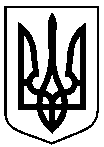 